Date : -------/---------/--------                     		 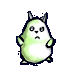 Prénom : ---------------------------                               Farde de Math                                                									      Nombres et opérationsDizaines et unités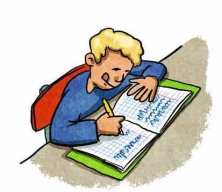 Ecris le nombre dessiné ou dessine le nombre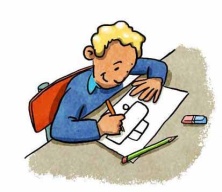 Dessine…Ecris les nombres dessinés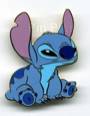 Convertis…2    = …… 	4    = ……			6     = ……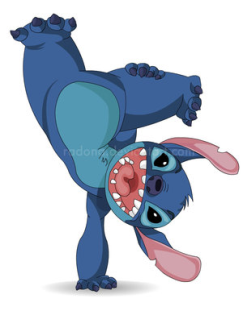 2D = ……U	4D = ……U			6D = ……UEcris le calcul raconté par les ensembles…                             … + … = …		        … + … = …			… + … = …	A toi…Dessine !		DUNombre…654…91…4…